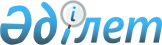 Үржар аудандық мәслихатының 2020 жылғы 22 желтоқсандағы № 57-745/VI "Үржар ауданында тұрғын үй көмегін көрсетудің мөлшері мен тәртібін айқындау туралы" шешіміне өзгерістер енгізу туралы
					
			Күшін жойған
			
			
		
					Абай облысы Үржар аудандық мәслихатының 2023 жылғы 26 сәуірдегі № 2-30/VIII шешімі. Абай облысының Әділет департаментінде 2023 жылғы 2 мамырда № 59-18 болып тіркелді. Күші жойылды - Абай облысы Үржар аудандық мәслихатының 2024 жылғы 10 сәуірдегі № 14-251/VIII шешімі.
      Ескерту. Күші жойылды - Абай облысы Үржар аудандық мәслихатының 10.04.2024 № 14-251/VIII шешімімен (алғашқы ресми жарияланған күнінен кейін күнтізбелік он күн өткен соң қолданысқа енгізіледі).
      Үржар аудандық мәслихаты ШЕШТІ:
      1. Үржар аудандық мәслихатының "Үржар ауданында тұрғын үй көмегін көрсетудің мөлшері мен тәртібін айқындау туралы" 2020 жылғы 22 желтоқсандағы № 57-745/VI (Нормативтік құқықтық актілерді мемлекеттік тіркеу тізілімінде № 8048 болып тіркелген) келесідей өзгерістер енгізілсін:
      көрсетілген шешіммен бекітілген қосымшадағы 1 тармақтың 1 абзацы жаңа редакцияда жазылсын:
       "1. Тұрғын үй көмегі Үржар ауданының жергілікті бюджет қаражаты есебінен жалғыз тұрғынжай ретінде Қазақстан Республикасының аумағында меншік құқығында тұрған тұрғынжайда Үржар ауданында тұрақты тіркелген және тұратын, аз қамтылған отбасыларға (азаматтарға), сондай-ақ мемлекеттік тұрғын үй қорынан берілген тұрғынжайды және жеке тұрғын үй қорынан жергілікті атқарушы орган жалдаған тұрғынжайды жалдаушыларға (қосымша жалдаушыларға):";
      көрсетілген шешіммен бекітілген қосымшадағы 1 тармақтың 5 абзацы жаңа редакцияда жазылсын:
      "Аз қамтылған отбасының (азаматтың) жиынтық табысына шекті жол берілетін шығыстар үлесі 5 (бес) пайыз мөлшерінде.";
      көрсетілген шешіммен бекітілген қосымшадағы 3 тармақ жаңа редакцияда жазылсын:
       "3. Аз қамтылған отбасының (азаматтың) жиынтық табысын уәкілетті орган тұрғын үй көмегін тағайындауға өтініш білдірген тоқсанның алдындағы тоқсанға "Тұрғын үй көмегін алуға үміткер отбасының (Қазақстан Республикасы азаматының) жиынтық табысын есептеу қағидаларын бекіту туралы" Қазақстан Республикасы Индустрия және инфрақұрылымдық даму министрінің 2020 жылғы 24 сәуірдегі № 226 бұйрығымен (Нормативтік құқықтық актілерді мемлекеттік тіркеу тізілімінде № 20498 болып тіркелген) айқындалған тәртіппен есептейді.".
      2. Осы шешім оның алғашқы ресми жарияланған күнінен кейін күнтізбелік он күн өткен соң қолданысқа енгізіледі.
					© 2012. Қазақстан Республикасы Әділет министрлігінің «Қазақстан Республикасының Заңнама және құқықтық ақпарат институты» ШЖҚ РМК
				
А. Омаров
